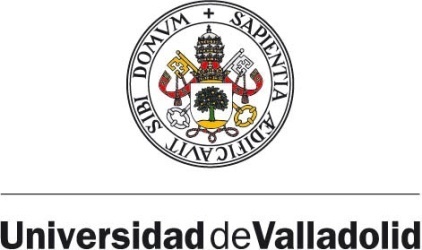 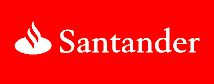 CONVOCATORIA PROGRAMA DE BECAS IBEROAMÉRICA+ASIA/UNIVERSIDAD DE VALLADOLID- BANCO DE SANTANDER,  CURSO 2019-20ANEXO VISOLICITUD SUBSANACIÓN ERRORESD./Dña. _____________________________________________, de nacionalidad____________________________ y con número de pasaporte o de identidad_________________________,  EXPONEQue se ha publicado en la sede electrónica de la Universidad de Valladolid resolución del Vicerrectorado de Internacionalización aprobando la lista provisional de candidatos excluídos de la convocatoria del Programa de becas Iberoamérica+Asia/Universidad de Valladolid-Banco de Santander (curso 2019-20).SOLICITALa subsanación de errores de mi solicitud número ______________________ del mencionado Programa de becas en base a la documentación presentada.En _______________, a ______de ______________de 2019.(Firma)Fdo: (Nombre y apellidos)SRA. VICERRECTORA DE INTERNACIONALIZACIÓN